                               Thing to Remember 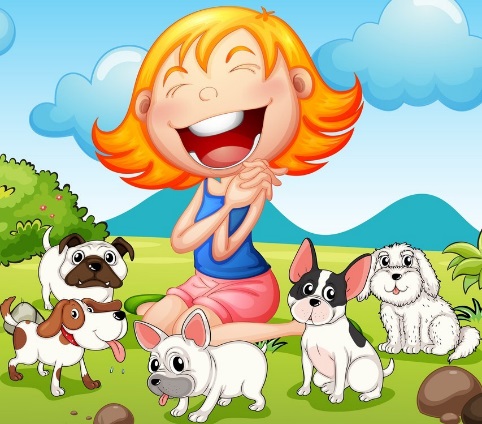                               before bringing your dog                               to stay with us.An evaluation is required before any dog can board with us.  Current shot records and a completed Boarding Agreement/Application must be brought with you to the evaluation.Please bring a sealed container or bin of food, with a measuring scoop. I do have extra scoops available, if you happen to forget yours. Please bring only enough food for your pet’s stayMake sure any supplements or medications are clearly labeled with your pet’s name and the quantity and frequency they should be given.Make sure your dog has a quick-release collar (no choke or pinch collars) on with an ID tag with a current phone number on it.  They will have collar on during their stay so make sure it is one that you don’t mind getting dirty.Make sure your pet is current on their flea & tick and heartworm preventatives.You are welcome to bring toys, bedding or anything else from home that you think your pet will enjoy.  Be aware that we cannot guarantee that items will be returned in the same condition as when brought in.Reservations are required – pick-up and drop-off time must be scheduled in advance.Pet owner must provide a $25 non-refundable deposit if you want your pet to board with us for more than two days.  You can pay by either paying in person, with Paypal, or by mail. The deposit will be deducted from the total cost. Balance is due on first day of service. This policy had to be enforced, in order to cover losses due to last minute cancellations.